29 ноября 2018 года состоялось общешкольное родительское  собрание посвященное профилактике наркомании, экстремизма среди несовершеннолетних, созданию условий для обеспечения безопасности обучающихся. Перед родителями выступили:Директор МБОУ СОШ №9г. Шахты Эльвира ИльбрусовнаДвалидзе; подростковый психолог ГОУЗ «Наркологический диспансер» в г. Шахты Надежда Викторовна Мокроусова;инспектор ОГАИ ГИБДД УМВД России по г.Шахты Сергей Евгеньевич Тимуш;Завершилось собрание демонстрацией видеоролика «Здоровое питание», в котором приняли участие ученики всех классов школы. Оператор Никита Спиридонов, обучающийся 11 класса.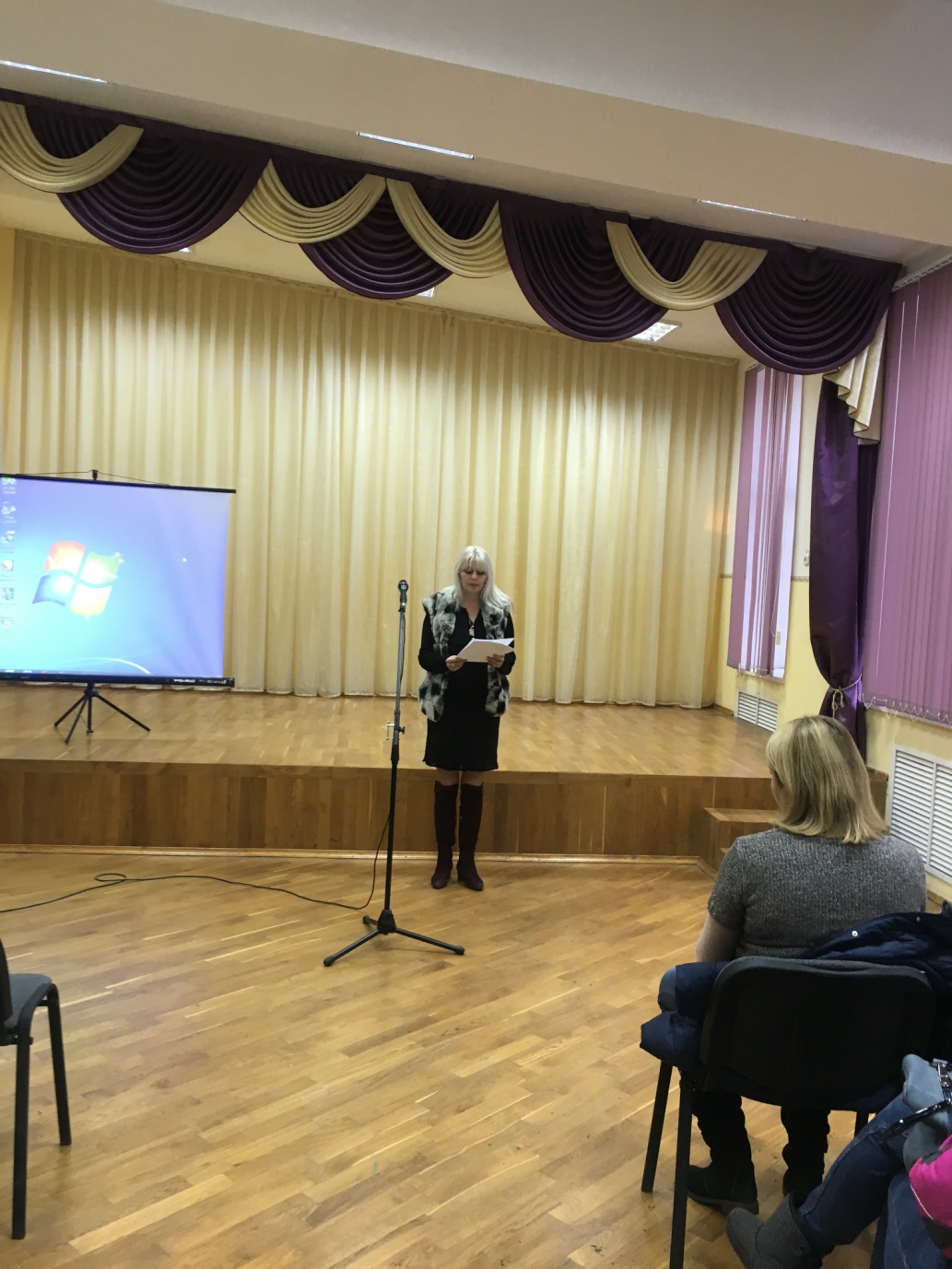 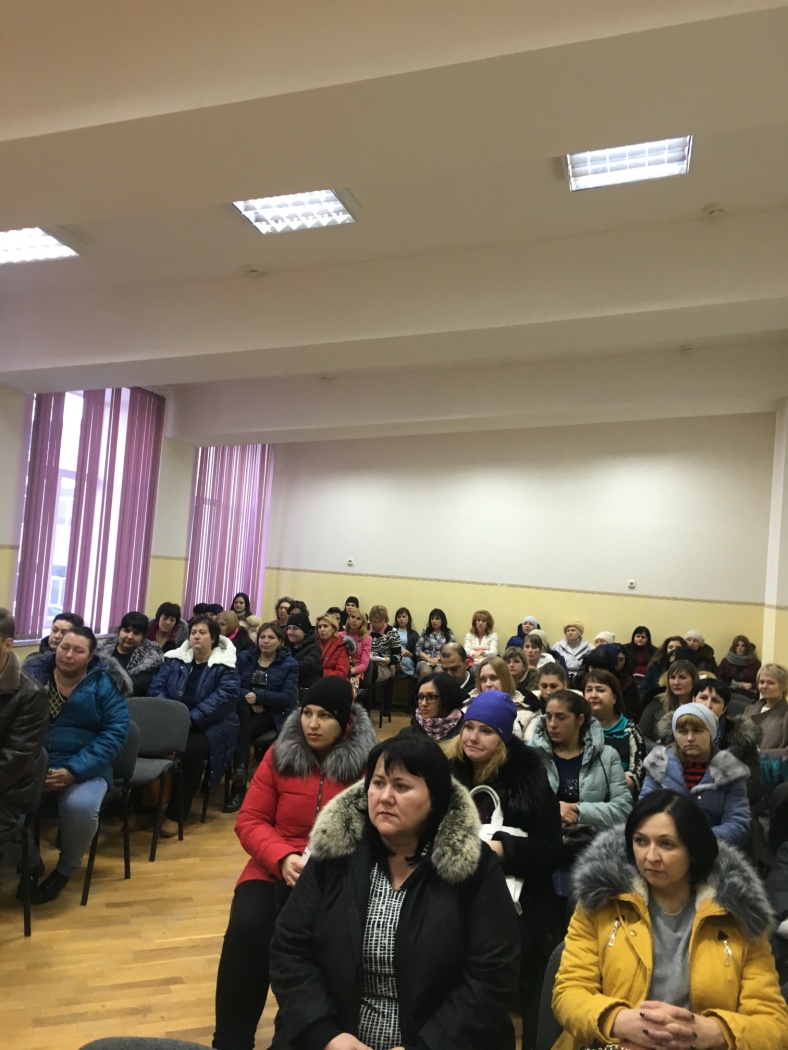 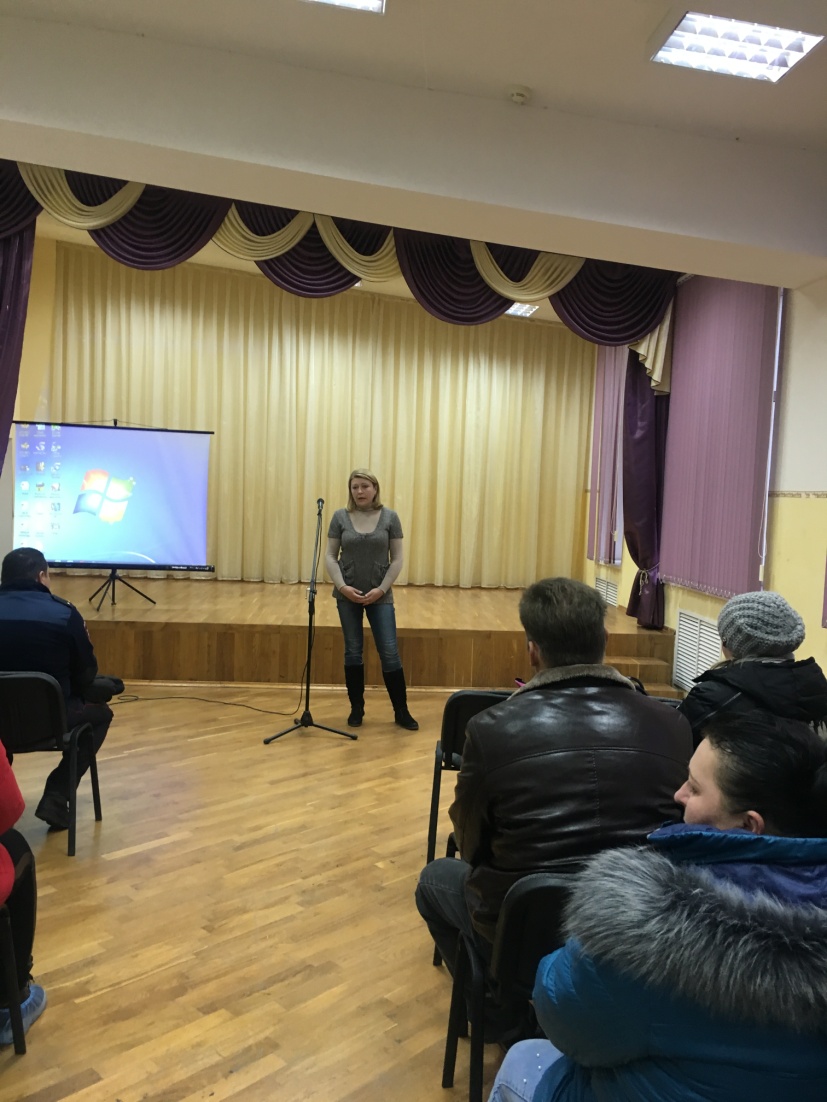 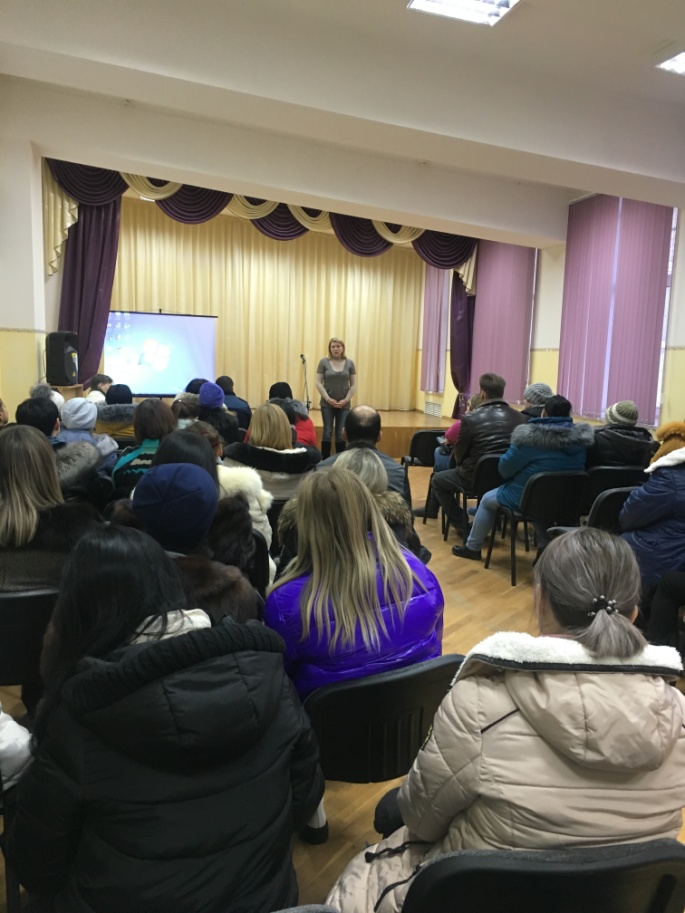 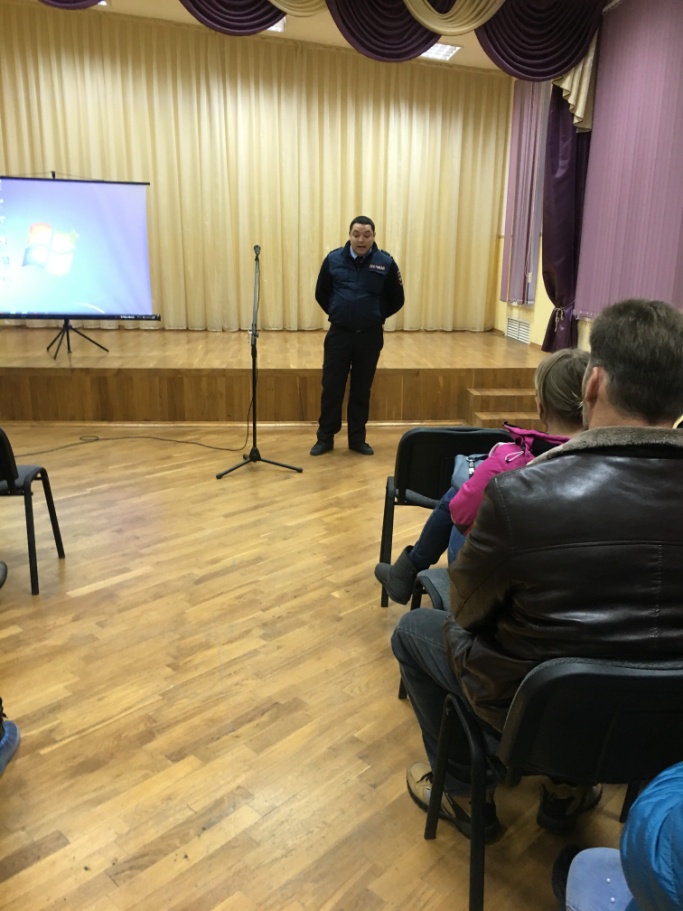 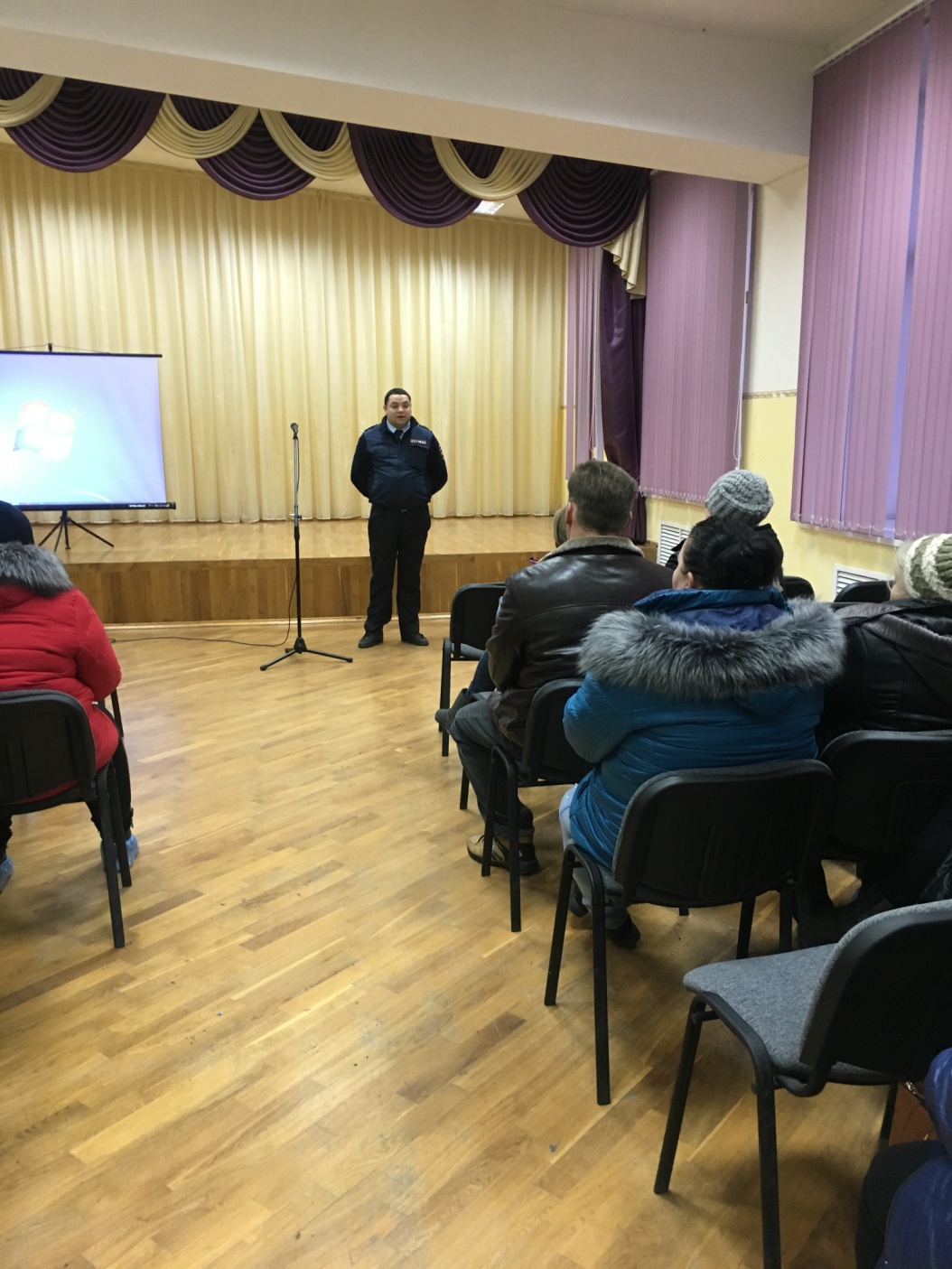 